Vedavyasa Institute of Technology, KaradparambaVedavyasa Institute of Technology, KaradparambaVedavyasa Institute of Technology, KaradparambaIndustrial Institute Interaction Cell - Activity Report   Industrial Institute Interaction Cell - Activity Report   Industrial Institute Interaction Cell - Activity Report   Program: Entrepreneurship Development ProgrammeTitle  of activity: Workshop on “Prototype/ process design and development- prototype” Title  of activity: Workshop on “Prototype/ process design and development- prototype” Organizer: III Cell- VVITName of coordinator: Dr.C.Periasamy III Cell presidentDate: 16.06.2021Summary of activity:The process design and development  is a sequence of all the required activities.These activities include marketing, research, engineering design, quality assurance, manufacturing, and a whole chain of suppliers and vendors. A prototype is an early sample, model, or release of a product , built to test a concept or process. The benefits  are  flexible in design,  scope of refinement and ideal for online system, etc., The challenges are poor documentation, variation in requirements and uncertainty in determining the number of iterations. Successful prototyping identifies and corrects problems long before they can negatively impact and irreparably harm the final finished projectSummary of activity:The process design and development  is a sequence of all the required activities.These activities include marketing, research, engineering design, quality assurance, manufacturing, and a whole chain of suppliers and vendors. A prototype is an early sample, model, or release of a product , built to test a concept or process. The benefits  are  flexible in design,  scope of refinement and ideal for online system, etc., The challenges are poor documentation, variation in requirements and uncertainty in determining the number of iterations. Successful prototyping identifies and corrects problems long before they can negatively impact and irreparably harm the final finished projectSummary of activity:The process design and development  is a sequence of all the required activities.These activities include marketing, research, engineering design, quality assurance, manufacturing, and a whole chain of suppliers and vendors. A prototype is an early sample, model, or release of a product , built to test a concept or process. The benefits  are  flexible in design,  scope of refinement and ideal for online system, etc., The challenges are poor documentation, variation in requirements and uncertainty in determining the number of iterations. Successful prototyping identifies and corrects problems long before they can negatively impact and irreparably harm the final finished projectBenefit to faculty/students:   Practical engineering skills     Knowledge acquisition            Familiarity with real-worldDecision Making skills as a leaderBenefit to faculty/students:   Practical engineering skills     Knowledge acquisition            Familiarity with real-worldDecision Making skills as a leaderBenefit to faculty/students:   Practical engineering skills     Knowledge acquisition            Familiarity with real-worldDecision Making skills as a leaderNo of participants:  58  (Students and Faculty)No of participants:  58  (Students and Faculty)No of participants:  58  (Students and Faculty)Assessment/remarks of participants: The session was nice and informative with enchanting words of the resource person Assessment/remarks of participants: The session was nice and informative with enchanting words of the resource person Assessment/remarks of participants: The session was nice and informative with enchanting words of the resource person Name, designation of external resource person:Dr Periasamy C , II C PresidentName, designation of external resource person:Dr Periasamy C , II C PresidentName, designation of external resource person:Dr Periasamy C , II C PresidentThe abovementioned activity was scheduled in accordance with the requirement of APJ Abdul Kalam Technological University to provide opportunity to earn activity points. The activity was informative with rate of good successSignature of Coordinator                                                            The abovementioned activity was scheduled in accordance with the requirement of APJ Abdul Kalam Technological University to provide opportunity to earn activity points. The activity was informative with rate of good successSignature of Coordinator                                                            The abovementioned activity was scheduled in accordance with the requirement of APJ Abdul Kalam Technological University to provide opportunity to earn activity points. The activity was informative with rate of good successSignature of Coordinator                                                            Documents accompanying:Documents accompanying:Documents accompanying: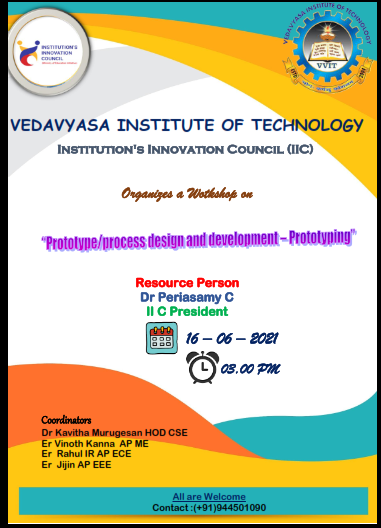 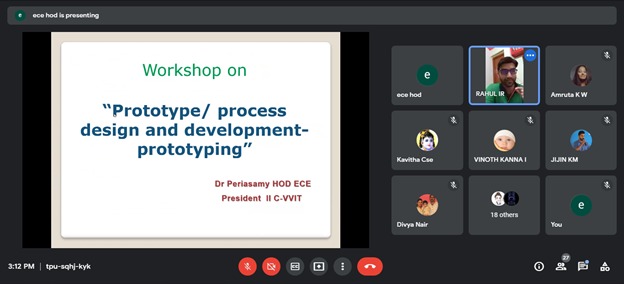 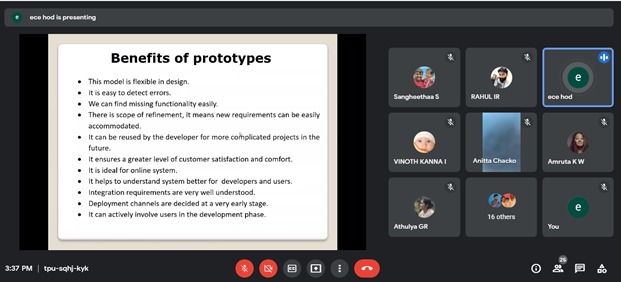 The activity was conducted during this semester and has given added benefits to student and faculty participants.Dr S. SangheethaaPrincipal                                                                                                  DateThe activity was conducted during this semester and has given added benefits to student and faculty participants.Dr S. SangheethaaPrincipal                                                                                                  DateThe activity was conducted during this semester and has given added benefits to student and faculty participants.Dr S. SangheethaaPrincipal                                                                                                  Date